Муниципальное казенное дошкольное образовательное учреждение «Детский сад №1 п. Алексеевск Киренского района».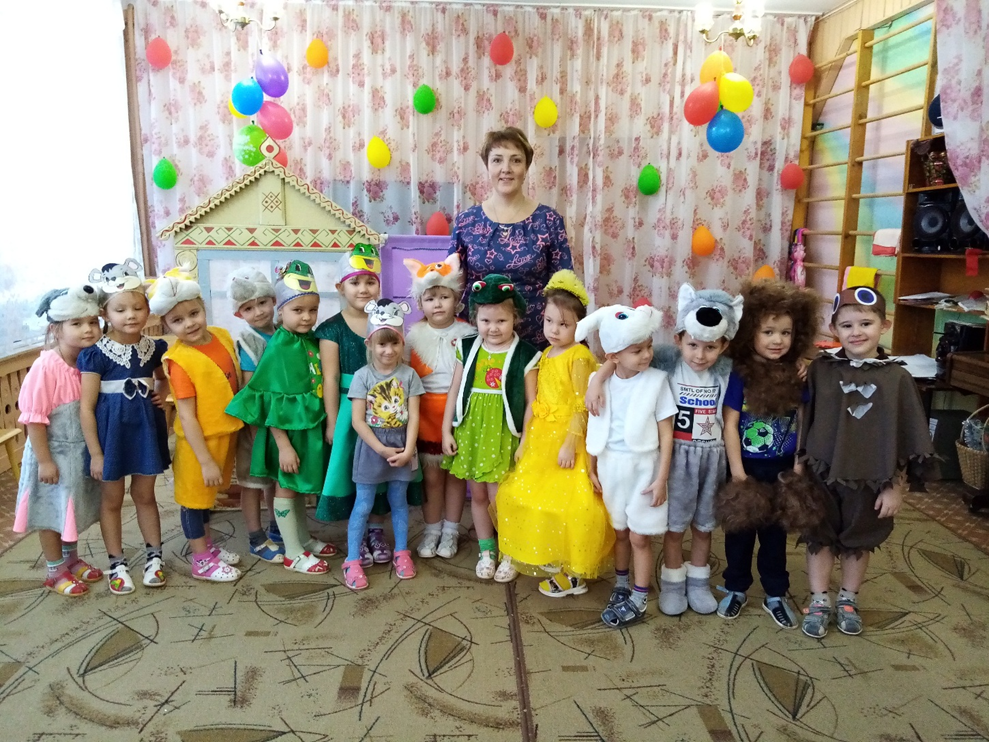 Воспитатель средней группы: Денисова Н.В.Программное содержание: Развитие у детей интереса к художественной литературе, к театрализованной деятельности. Приобщать детей к активному участию в театрализованной деятельности; Развивать предпосылки ценностно-смыслового восприятия и понимания произведений художественной литературы; Развивать эстетические чувства детей, художественное восприятие, образные представления, воображение, художественно-творческие способности. Развивать звуковую и интонационную культуру речи, фонематический слух; Развить эмоциональную восприимчивость, эмоциональный отклик на литературные и музыкальные произведения; Побуждать детей к активному общению, умение строить диалог; Способствовать развитию подражательным навыкам повадкам животных, их движениям, голосу; Развивать умение детей взаимодействовать со сверстниками. Формировать умение импровизировать под музыку; Развивать умения публичного выступления.Оборудование: домик-теремок, столик, самовар, пирог, костюмы для мышек, лягушек, зайцев, лисы, волка, медведя, солнышка, воробья.Ход:Звучит музыка «В гостях у сказки» В. ДашкевичВедущий: Здравствуйте, взрослые! Сейчас ребята средней группы покажут вам сказку "Теремок на новый лад". Зрители готовы? Тогда мы начинаем!Звучит музыка вылетает воробейВоробей:Раскрывайте шире ушки,Открывайте свои глазки. Мы расскажем и покажемЗамечательную сказку!Солнышко:Сказки любят все на свете,Любят взрослые и дети!Сказки учат нас добруИ прилежному труду,Говорят, как надо жить,Чтобы всем вокруг дружить!Ведущий:Стоит в поле теремок – теремок!Он не низок не высок, не высокВдруг по полю-полю мышки спешат. (Звучит веселая музыка, выбегают мышки) Подбежали к теремку и говорят. Мышата: Что за терем-теремок?Он не низок, не высок!Ну да ладно, так и быть,В теремочке будем жить!Ведущий: Забежали мышата в теремок и стали жить – поживать. В теремочке тепло, а на улице ветер дует холодный. И вот по полю скачут лягушки – квакушки. Звучит музыка, выбегают лягушкиЛягушки: Ква – к, да ква – ква!Пожелтела вся трава.Мёрзнут лапки и живот…В теремочке кто живёт?Кто-кто в невысоком живёт?(Стучат)Мышата: (Выглядывают в окошко) Мы, мышки – норушки! А вы кто?Лягушки: А мы лягушки – квакушки! Пустите нас к себе жить!Мышата: А что вы умеете делать?Лягушки: Мы умеем песни петь!Лягушки поют отрывок песни "Про лягушек и комара" (Волгина Т. ,Филиппов А.Две лягушки вечерком на лугу сиделиДве лягушки вечерком на луну гляделиКва-ква … .Понравилась вам ваша песенка?Мышата: Понравилась, заходите к нам жить!(Лягушки забегают в теремок) Ведущий: Забежали лягушки – квакушки в теремок и стали жить – поживать вместе с мышатами!А в лесу всё холоднее и холоднее. И тут к теремочку бегут зайки – побегайки!Зайчата: Мы – зайчишки – шалунишки,Мы по ельничку бежали,Мы дорогу в свою норкуС перепугу потеряли. (Стучат)Кто – кто в теремочке живёт?Кто – кто в невысоком живёт?Мышки: Мы мышки – норушки!Лягушки: А мы лягушки – квакушки!Вместе: А вы кто?Зайчата: А мы зайки – побегайки!Пустите нас к себе жить!Лягушки: А что вы умеете делать?Зайчата: Мы лучше всех умеем танцевать. Вот смотрите!Зайчата танцуют "На полянке зайцы танцевали"Понравился вам наш танец?	Мышата и лягушата: Понравился, заходите к нам жить!(Зайчата забегают в теремок)Ведущий: Забежали зайчата в теремок и стали зверюшки жить все вместе!Но что такое, почему так кустики колышутся? Кто же это бежит к теремочку?Звучит музыка появляются лисичкиА – а! Да это лисички – сестрички!Лисички: По полям, по кустамХодит рыжая лиса!Ищет норку где-нибудьПриютиться и уснуть!(Стучат)Кто – кто в теремочке живёт?Кто – кто в невысоком живёт?Мышки: Мы мышки – норушки!Лягушки: А мы лягушки – квакушки!Зайчата: А мы зайки – побегайки!Вместе: А вы кто?Лисички: А мы лисички – сестрички!Пустите нас к себе жить!Зайчата: А что вы умеете делать?Лисички: Мы умеем петь частушки!«Частушки-веселушки» (лисички поют частушки)1. Ставьте ушки на макушки,Слушайте внимательноПропоём мы вам частушкиОчень замечательно!Ух - ух!2. Поленился утром ВоваПричесаться гребешкомПодошла к нему короваПричесала гребешком!Ух - ух!3. Я сама разрисовалаЧерной краской одеялоРыжий кот под ним поспалПолосатым тигром стал!Ух - ух!4. Мы пропели вам частушкиИ скажите от душиХороши частушки нашиИ мы тоже хороши!Ух - ух!Лисички: Понравились вам наши частушки?Зайчата: Понравились, заходите к нам жить!Ведущий: Вот и лисички – сестрички поселились в теремочке. До чего же всем зверюшкам весело, кто песенки поёт, кто пироги печёт, кто пол подметает… Всем дел хватает. И тут к теремочку бежит волчок – серый бочок!Под музыку выходит волкВолк: Осень наступилаЗвери зиму ждутВолку, братцу серомуСкучно одномуСпрятался куда – тоВесь лесной народЧья же эта хата?Кто же в ней живёт?(Стучится) Кто – кто в теремочке живёт?Кто – кто в невысоком живёт?Мышки: Мы мышки – норушки!Лягушки: А мы лягушки – квакушки!Зайчата: А мы зайки – побегайки!Лисички: А мы лисички – сестрички!Лягушки: А ты кто?Волк: А я волк, зубами щёлк!Пустите меня к себе жить!Лягушки: А что ты умеешь делать?Волк: А я умею стихи читать!Хотите послушать?Зверюшки: Хотим!Волк: Волка все кругом боятся –Говорят люблю кусаться!Вы не верьте в сказки этиИ не бойтесь, меня, дети!Я не злой, не злой совсем,Никого я тут не съем!Понравился мой стишок?Зверюшки: Понравился! Заходи к нам жить!Ведущий: Весело живут звери в теремочке! Ну что за шум, что за треск?Почему кусты гнутся, сучки ломаются?Кто – же это к нам пробирается? Ой, да это медведь!Под музыку выходит медведьМедведь: Я за мёдом лазил в улей,Так трудился что усталЗлые пчёлы закусалиНос и уши, и глаза!Не могу найти покояНос огнём и так горит!Теремочек? Что такое?В теремочке кто живёт? (Стучит)Кто – кто в теремочке живёт?Кто – кто в невысоком живёт?Мышки: Мы мышки – норушки!Лягушки: А мы лягушки – квакушки!Зайчата: А мы зайки – побегайки!Лисички: А мы лисички – сестрички!Волк: Я волк, зубами щёлк!Вместе: А ты кто?Медведь: А я мишка – топтыжка!Пустите меня к себе жить!(Топает ногой) Волк: А что ты умеешь делать?Медведь: А я умею играть, выходите ко мне!(Медведь и зверюшки играют в игру «Гори, гори ясно»)Понравилась вам моя игра?Зверюшки: Понравилась! Заходи к нам жить!(Медведь входит в теремок) Ведущий: Дружно живут звери в теремочке! Мышки пол подметают, лягушки пироги пекут, зайчата делают зарядку, лисички частушки поют, волк стихи читает, медведь играми веселит. Никто никого не обижает. (Дети выполняют действия, накрывают на стол) Все дружны и танцуют. (Дети танцуют под песню "Настоящий друг" (М. Пляцковский, Б. Савельев, затем встают полукругом)